3Be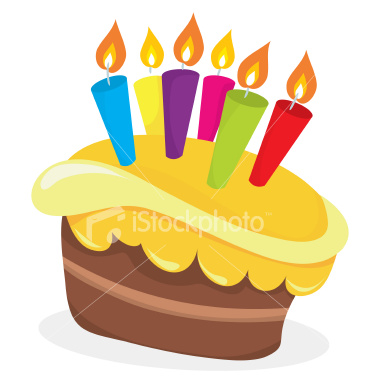 September Book ReportThe instructions regarding the September Book Report went home with your child today. The students are able to pick an AR Fiction chapter book for this book report. There is a rough draft of the book report due on Friday, September 18th. Once the students turn in their rough draft they will receive their final copy of the book report that is due the following Friday, September 25th. If there are any questions regarding the book report please let me know! Mrs. BelinSeptember NewsletterCurriculum Overview: Below are the list of chapters that we will be covering for the month of September. You are able to access the math and reading books on-line at www-k6.thinkcentral.com Math- Chapter 1: Numbers to 10,000Chapter 2: Mental MathematicsChapter 3: Addition Up to 10,000Reading-Theme 1: Making ConnectionsTheme 2: Asking Questions